Muzeum Sztuki Nowoczesnej w Warszawie i Stowarzyszenie Wikimedia Polska udostępniają wybór unikalnych dzieł z muzealnej kolekcji.Na początku 2018 roku Muzeum Sztuki Nowoczesnej w Warszawie rozpoczęło współpracę ze Stowarzyszeniem Wikimedia Polska. Współpraca ta da niepowtarzalną możliwość obejrzenia i twórczego wykorzystania dzieł gromadzonych przez lata przez Muzeum oraz poszerzenie wiedzy dotyczącej sztuki współczesnej. Sztuka współczesna jest najmniej dostępna w Internecie. Jest to poważna przeszkoda w popularyzacji sztuki. Muzeum Sztuki Nowoczesnej w Warszawie wraz z Wikimedia Polska wspólnie próbują przełamywać tę barierę: prace z kolekcji Muzeum będą teraz dostępne w wysokiej rozdzielczości w otwartej bibliotece mediów cyfrowych Wikimedia Commons. Dzięki temu będą mogły ilustrować artykuły Wikipedii poświęcone polskim artystom i ich dziełom.Wśród udostępnionych wspólnie dzieł znajdziemy prace takich artystów, jak Paweł Althamer, Mirosław Bałka, Ewa Juszkiewicz, Teresa Murak, Wilhelm Sasnal, Paulina Ołowska. Pierwszy zbiór fotografii dzieł sztuki jest już dostępny w bibliotece wolnych mediów Wikimedia Commons i obejmuje 100 obiektów cyfrowych. Głównym celem otwartego udostępniania wybranych eksponatów z kolekcji Muzeum Sztuki Nowoczesnej w Warszawie jest edukacja oraz szersze niż dotychczas udostępnienie cyfrowych zasobów Muzeum. W zgodzie ze współczesnymi tendencjami, Muzeum pragnie ułatwić odbiorcom dostęp do fotografii prac z kolekcji muzealnej, ich opisów, not bibliograficznych, jak również umożliwić dalsze ich wykorzystanie. Muzeum prezentuje zbiory na swojej stronie internetowej – artmuseum.pl, jednak dla odbiorców w kraju i na świecie to Wikimedia są często pierwszym źródłem informacji. Biogramy wielu artystów w Wikipedii wymagają dopracowania lub rozwinięcia. Jak dotąd było to trudne ze względu na problemy z pozyskaniem materiału ilustracyjnego, a także źródeł bibliograficznych. Muzeum i Wikimedia Polska zapraszają do wspólnej akcji uzupełniania informacji o wybitnych polskich twórcach i ich pracach. Raz w miesiącu w Muzeum Sztuki Nowoczesnej w Warszawie odbywać się będą warsztaty dla miłośników sztuki współczesnej, których uczestnicy będą mieli okazję lepiej poznać kolekcję Muzeum, a jednocześnie nauczą się redagować artykuły w Wikipedii na jej temat. Zapraszamy zainteresowanych studentów, doktorantów i pasjonatów sztuki do grupy projektowej! Warsztaty będą odbywać się w Muzeum Sztuki Nowoczesnej w Warszawie raz w miesiącu. Będzie to okazja, aby poznać lepiej muzeum, kolekcję, a także poznać osobiście zespół Muzeum i redaktorów Wikipedii! Zapewniamy możliwość zdobycia nowych kompetencji, ciekawe szkolenia, kreatywną współpracę i nieformalną, lecz twórczą atmosferę. Udział w warsztatach jest bezpłatny, ale prosimy o zapisy: należy wysłać imię i nazwisko uczestnika pod adres kultura@wikimedia.pl. Więcej informacji: https://pl.wikipedia.org/wiki/Wikiprojekt:GLAM/MSN/Spotkania Pierwsze spotkanie odbędzie się 21 lutego o godz. 14.00 w Muzeum Sztuki Nowoczesnej w Warszawie, przy ul. Pańskiej 3 , Kolekcja Muzeum Sztuki Nowoczesnej w Warszawie, powstająca od 2008 roku na potrzebny przyszłego gmachu muzealnego na placu Defilad przed Pałacem Kultury i Nauki jest współfinansowana ze środków Ministerstwa Kultury i Dziedzictwa Narodowego.Strona internetowa: artmuseum.plStrona projektu: https://pl.wikipedia.org/wiki/Wikiprojekt:GLAM/MSN Godziny otwarcia Muzeum nad Wisłą: wtorek-piątek 12.00-20.00, sobota 11.00 – 20.00, niedziela 11.00-18.00, poniedziałki – nieczynne. Kontakt dla prasy:Iga Winczakiewicz iga.winczakiewicz@artmuseum.pl / prasa@artmuseum.pl tel. 22 596 40 23 Materiały prasowe i zdjęcia: prasa.artmuseum.pl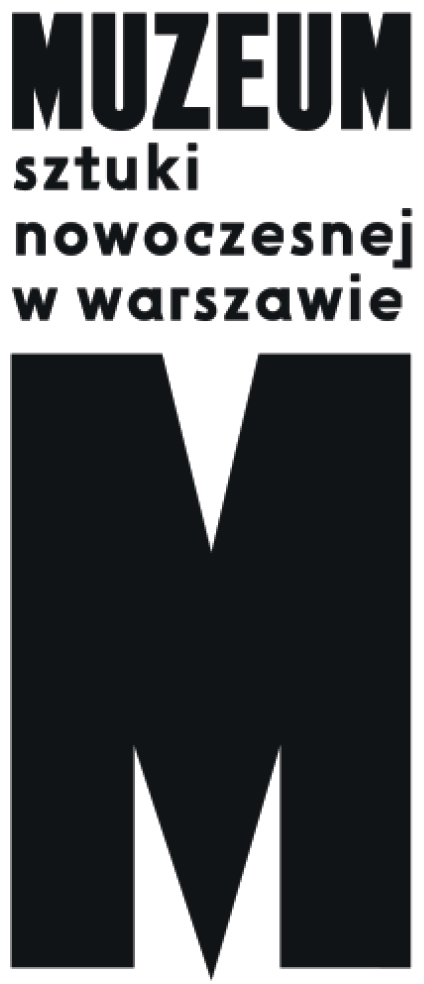 INFORMACJA PRASOWA